MAB4 (Matemaattinen analyysi)Välitesti 2Tee tehtävät joko tälle tehtäväpaperille tai vihkoosi. Säilytä tekemäsi testi! Kun olet valmis, tarkista ja pisteytä vastauksesi erillisen tarkistusmonisteen avulla. Jos sait vähintään 9/12 pistettä, olet valmis siirtymään seuraavaan osioon!Ohessa on paraabelin  kuvaaja ja sille piirrettynä kaksi tangenttisuoraa. Päättele kuvan perusteellaa) mitä on ,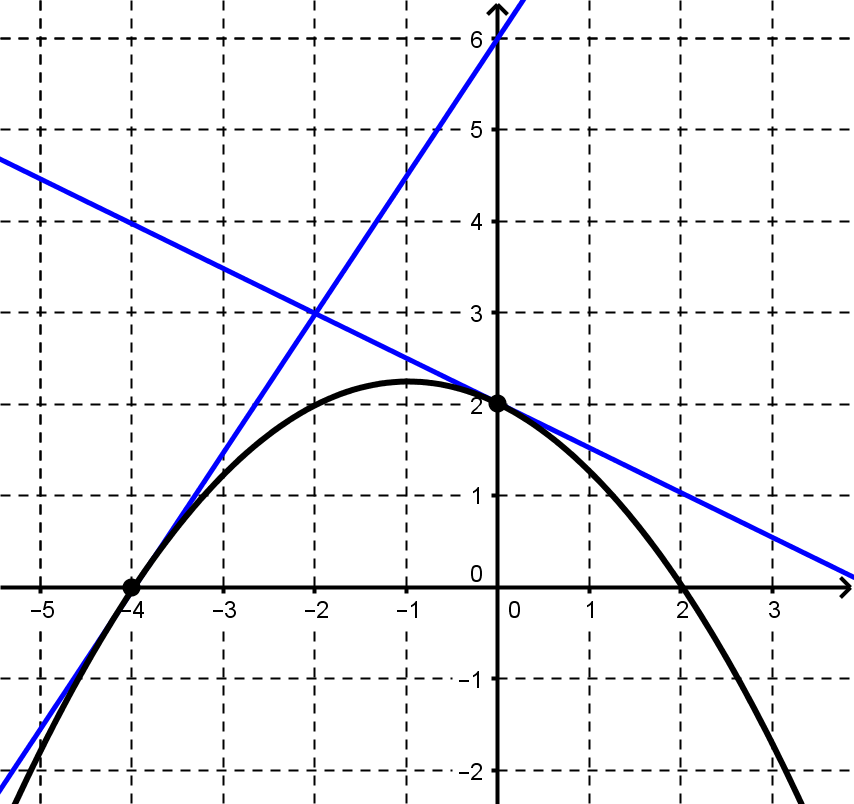 b) mitä on ,c) mitä on ,d) mitä on ,e) missä kohdassa x-akselia funktion derivaatta saa arvon nolla,f) millä muuttujan arvoilla ?a) Derivoi funktio .b) Laske funktion  kasvunopeus kohdassa 2.